Ссылка на проект, зарегистрированный на платформе Projects: https://pt.2035.university/project/avtomat-s-eko-fud-boksamiПЛАН ДАЛЬНЕЙШЕГО РАЗВИТИЯ СТАРТАП-ПРОЕКТА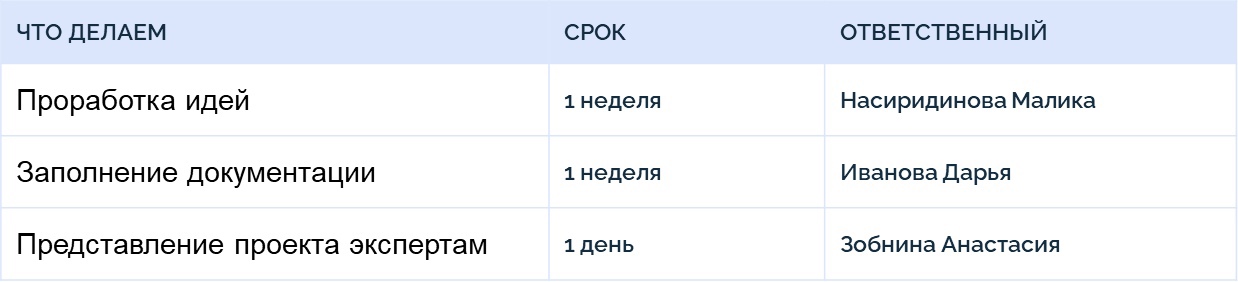 Краткая Информация о стартап-проектеКраткая Информация о стартап-проекте1Название стартап-проектаАвтомат с эко-фуд боксами2Тема стартап-проекта* 

Указывается тема стартап-проекта в рамках темы акселерационной программы, основанной на Технологических направлениях в соответствии с перечнем критических технологий РФ, Рынках НТИ и Сквозных технологияхНовые технологии3Технологическое направление в соответствии с перечнем критических технологий РФ
Нано-, био-, информационные и когнитивные технологии4Рынок НТИ
Фуднет5Сквозные технологии 
Новые производственные технологииИнформация о лидере и участниках стартап-проектаИнформация о лидере и участниках стартап-проекта6Лидер стартап-проекта - Unti ID 
- Leader ID
- Насиридинова М.Р.- 89833845502- malika.nasiridinova2002@gmail.com7Команда стартап-проекта (участники стартап-проекта, которые работают в рамках акселерационной программы)Команда стартап-проекта (участники стартап-проекта, которые работают в рамках акселерационной программы)план реализации стартап-проектаплан реализации стартап-проекта8Аннотация проекта
Указывается краткая информация (не более 1000 знаков, без пробелов) о стартап-проекте (краткий реферат проекта, детализация отдельных блоков предусмотрена другими разделами Паспорта): цели и задачи проекта, ожидаемые результаты, области применения результатов, потенциальные потребительские сегментыНаш проект представляет собой автомат с готовой едой в эко боксах, которую можно заказать заранее или купить по факту через приложение. Удобство заключается в том, что студентам не нужно тратить много времени на поиски столовой, кафе для обеда, а просто воспользоваться услугой нашего автомата. Во время короткого обеденного перерыва в ближайших к университету кафе зачастую мало мест и большие очереди, из-за чего студенты вынужденно опаздывают на занятия.Базовая бизнес-идеяБазовая бизнес-идея9Какой продукт (товар/ услуга/ устройство/ ПО/ технология/ процесс и т.д.) будет продаваться*

 Указывается максимально понятно и емко информация о продукте, лежащем в основе стартап-проекта, благодаря реализации которого планируется получать основной доход Услуга в области общественного питания, перепродажа готовой еды и продуктов новых технологий (приложение, эко упаковки)10Какую и чью (какого типа потребителей) проблему решает* 

Указывается максимально и емко информация о проблеме потенциального потребителя, которую (полностью или частично) сможет решить ваш продукт Потребность в быстром, но здоровом перекусе;
Нехватка мест общепита вблизи университета;
Короткий обеденный перерыв11Потенциальные потребительские сегменты*
 Указывается краткая информация о потенциальных потребителях с указанием их характеристик (детализация предусмотрена в части 3 данной таблицы): для юридических лиц – категория бизнеса, отрасль, и т.д.; для физических лиц – демографические данные, вкусы, уровень образования, уровень потребления и т.д.; географическое расположение потребителей, сектор рынка (B2B, B2C и др.)В2С, студенты и сотрудники ВУЗа, интроверты, ЗОЖ-активисты, эко-активисты12На основе какого научно-технического решения и/или результата будет создан технология / услуга / продукт (далее – продукция) (с указанием использования собственных или существующих разработок) 

Указывается необходимый перечень научно-технических решений с их кратким описанием для создания и выпуска на рынок продуктаИспользование существующих разработок: приложение для удобства пользования; эко-упаковки для еды 13Бизнес-модель* 
Указывается краткое описание способа, который планируется использовать для создания ценности и получения прибыли, в том числе, как планируется выстраивать отношения с потребителями и поставщиками, способы привлечения финансовых и иных ресурсов, какие каналы продвижения и сбыта продукта планируется использовать и развивать, и т.д. Мы будем предоставлять услугу;Это будет стоить от 90 рублейУ нас будут покупать готовую здоровую еду (онигири, салаты, гарниры)14Основные конкуренты*
 Кратко указываются основные конкуренты (не менее 5)Существующие места общепита; автоматы с едой, принадлежащим ИП 15Ценностное предложение* Формулируется объяснение, почему клиенты должны вести дела с вами, а не с вашими конкурентами, и с самого начала делает очевидными преимущества ваших продуктов или услугНаш бизнес предлагает автоматы с готовой полезной едой, упакованной в экологически чистых боксах, которые расположены непосредственно в университетских корпусах и общежитиях. 16Обоснование реализуемости (устойчивости) бизнеса (конкурентные преимущества (включая наличие уникальных РИД, действующих индустриальных партнеров, доступ к ограниченным ресурсам и т.д.); дефицит, дешевизна, уникальность и т.п.)* Приведите аргументы в пользу реализуемости бизнес-идеи, в чем ее полезность и востребованность продукта по сравнению с другими продуктами на рынке, чем обосновывается потенциальная прибыльность бизнеса, насколько будет бизнес устойчивым
Наш продукт студентам легко и быстро получать качественное питание без необходимости тратить время на поиск и приготовление пищи. Кроме того, мы заботимся о здоровье и экологии, предлагая только полезную пищу, а также используя упаковку, которая поддерживает зеленые принципы и может быть легко утилизирована.Характеристика будущего продуктаХарактеристика будущего продукта17Основные технические параметры, включая обоснование соответствия идеи/задела тематическому направлению (лоту)* 
Необходимо привести основные технические параметры продукта, которые обеспечивают их конкурентоспособность и соответствуют выбранному тематическому направлениюЭкологичные упаковки:
Описание: Использование биоразлагаемых и перерабатываемых материалов для упаковки продуктов.
Преимущества: Продукт соответствует экологическим требованиям, привлекая студентов, которые ценят устойчивость к окружающей среде.
Система умной упаковки:
Описание: Встроенные сенсоры для мониторинга свежести и срока годности продуктов.
Преимущества: Обеспечивает студентам информацию о качестве продуктов, повышая доверие к бренду.
Здоровые и инновационные продукты:
Описание: Широкий ассортимент здоровых, белковых, вегетарианских и веганских опций.
Преимущества: Привлекает студентов, уделяющих внимание своему здоровью, а также тем, кто придерживается специфических диет.
Бесконтактные технологии оплаты:
Описание: Возможность оплаты через мобильные приложения или бесконтактные карты.
Преимущества: Обеспечивает удобство и быстроту обслуживания, соответствуя современным требованиям.
Интеграция с мобильным приложением:
Описание: Разработка мобильного приложения для предварительного заказа, получения скидок и участия в программе лояльности.
Преимущества: Улучшает взаимодействие с клиентами, создает возможность персонализированных предложений.18Организационные, производственные и финансовые параметры бизнеса* Приводится видение основателя (-лей) стартапа в части выстраивания внутренних процессов организации бизнеса, включая партнерские возможностиОрганизационные параметры:

Команда:
Видение: Сформировать многопрофильную команду, включающую специалистов по здоровому питанию, маркетингу, информационным технологиям и устойчивому бизнесу.
Цель: Обеспечить всеобъемлющий подход к управлению бизнесом и удовлетворить разнообразные потребности студенческой аудитории.
Сеть поставщиков:
Видение: Развивать партнерские отношения с поставщиками здоровых продуктов и эко-упаковкой.
Цель: Обеспечить стабильный и качественный поток сырья, снизив затраты и улучшив экологическую составляющую.
Эко-инициативы:
Видение: Внедрить стратегии устойчивости, включая утилизацию отходов и минимизацию экологического воздействия бизнеса.
Цель: Создать ответственный и экологически чистый бренд, привлекая студентов, ценящих устойчивость.
Производственные параметры:
Технологии приготовления:
Видение: Использовать современные технологии для приготовления здоровой пищи с минимальным временем ожидания.
Цель: Обеспечить быстрое обслуживание и высокое качество продукции.
Контроль качества:
Видение: Внедрить систему строгого контроля качества продукции и регулярные проверки соблюдения стандартов.
Цель: Поддерживать репутацию бренда как поставщика высококачественной и здоровой еды.
Финансовые параметры:

Ценообразование:
Видение: Установить доступные цены для студентов, сохраняя при этом прибыльность бизнеса.
Цель: Предложить конкурентоспособные цены, привлекая широкую аудиторию.
Финансовая устойчивость:
Видение: Создать резервный фонд для обеспечения стабильности в начальном этапе и роста бизнеса в будущем.
Цель: Предотвращение финансовых трудностей и обеспечение возможности расширения.
Партнерские соглашения:
Видение: Развивать партнерские отношения с университетами, фитнес-центрами и другими организациями для расширения аудитории.
Цель: Создать взаимовыгодные соглашения, повышая узнаваемость бренда и привлекая новых клиентов.Выручка за день: 57 680 рублейВыручка за год: 21 053 200 рублей19Основные конкурентные преимущества*
 Необходимо привести описание наиболее значимых качественных и количественных характеристик продукта, которые обеспечивают конкурентные преимущества в сравнении с существующими аналогами (сравнение по стоимостным, техническим параметрам и проч.) Экологическая устойчивость:
Качественные характеристики: Использование биоразлагаемых и перерабатываемых материалов в эко-боксах.
Количественные характеристики: Снижение экологического воздействия на окружающую среду, что привлекает студентов, ориентированных на устойчивый образ жизни.
Умная система упаковки и мониторинга:
Качественные характеристики: Встроенные сенсоры, обеспечивающие контроль свежести и срока годности продуктов.
Количественные характеристики: Гарантированное качество продукции, что повышает уровень доверия клиентов и сокращает риски потери товара.
Широкий ассортимент здоровой еды:
Качественные характеристики: Разнообразие белковых, вегетарианских и веганских опций.
Количественные характеристики: Удовлетворение различных потребностей клиентов, привлечение большего числа аудитории.
Современные технологии приготовления:
Качественные характеристики: Использование инновационных технологий для быстрого и качественного приготовления еды.
Количественные характеристики: Быстрое обслуживание, что особенно важно для студентов в условиях ограниченного времени между занятиями.
Бесконтактные технологии оплаты и мобильное приложение:
Качественные характеристики: Возможность оплаты через мобильные приложения.
Количественные характеристики: Обеспечение удобства и быстроты обслуживания, что соответствует современным требованиям.20Научно-техническое решение и/или результаты, необходимые для создания продукции*
 Описываются технические параметры научно-технических решений/ результатов, указанных пункте 12, подтверждающие/ обосновывающие достижение характеристик продукта, обеспечивающих их конкурентоспособностьБесконтактные технологии оплаты и мобильное приложение:
Качественные характеристики: Возможность оплаты через мобильные приложения.
Количественные характеристики: Обеспечение удобства и быстроты обслуживания, что соответствует современным требованиям.Экологическая устойчивость:
Качественные характеристики: Использование биоразлагаемых и перерабатываемых материалов в эко-боксах.
Количественные характеристики: Снижение экологического воздействия на окружающую среду, что привлекает студентов, ориентированных на устойчивый образ жизни.21«Задел». Уровень готовности продукта TRL Необходимо указать максимально емко и кратко, насколько проработан стартап-проект по итогам прохождения акселерационной программы (организационные, кадровые, материальные и др.), позволяющие максимально эффективно развивать стартап дальшеПроект проработан на стадии создания идеи, произведены расчеты финансовых затрат, создан на ближайший месяц развития22Соответствие проекта научным и(или) научно-техническим приоритетам образовательной организации/региона заявителя/предприятия*Нехватка мест для создания новых точек общепита в корпусах в формате кафетерий требует поиск новых технических решений – установление автомата с боксами23Каналы продвижения будущего продукта* Необходимо указать, какую маркетинговую стратегию планируется применять, привести кратко аргументы в пользу выбора тех или иных каналов продвижения  Социальные сети:
Стратегия: Регулярные публикации в сообществах Вконтакте с акцентом на здоровый образ жизни, быстрое питание и скидки для студентов.
Аргументы: Студенты активно используют соцсети, поэтому это эффективный способ привлечения внимания и создания сообщества.
Студенческие сообщества и клубы:
Стратегия: Спонсорство мероприятий студенческих объединений, предоставление скидок для их участников.
Аргументы: Прямой доступ к целевой аудитории, создание позитивного имиджа через поддержку студенческих инициатив.
Онлайн-реклама и блоггеры:
Стратегия: Рекламные кампании в онлайн-СМИ, сотрудничество с блоггерами, популярными среди студентов.
Аргументы: Массовое охватывание аудитории, доверие к рекомендациям популярных личностей.
24Каналы сбыта будущего продукта* Указать какие каналы сбыта планируется использовать для реализации продукта и дать краткое обоснование выбораУниверситетские кампусы, корпусы:
Аргументы: Максимальное присутствие в местах, где собрана целевая аудитория, обеспечивает высокий поток студентов, которые могут воспользоваться автоматами мгновенно между занятиями.
Студенческие общежития:
Аргументы: Размещение автоматов в студенческих общежитиях обеспечит доступ к здоровой еде прямо у студентов, создав удобное решение для тех, кто предпочитает не выходить далеко от своего проживанияХарактеристика проблемы, на решение которой направлен стартап-проектХарактеристика проблемы, на решение которой направлен стартап-проект25Описание проблемы* 
Необходимо детально описать проблему, указанную в пункте 9 потребность в быстром, но здоровом перекусе. Во время учебы и работы у студентов и сотрудников вуза зачастую недостаточно времени, чтобы перекусить. Во время обеденного перерыва все ближайшее кафе переполнены, огромные очереди и полная посадка. В таком случае многие остаются либо голодными, либо приходится перекусывать быстрыми углеводами, такими как шоколадные батончики из автоматов с едой, но даже такие автоматы есть не в каждом корпусе университета. Кто-то же жертвует учебным или рабочим временем и задерживается на обеденном перерыве, толпясь в очередях.26Какая часть проблемы решается (может быть решена)* 
Необходимо детально раскрыть вопрос, поставленный в пункте 10, описав, какая часть проблемы или вся проблема решается с помощью стартап-проекта создать приложение и поставить киоски с боксами свежей еды в каждом корпусе университета. С помощью приложения можно будет ознакомиться с актуальным на день предоставленным меню блюд, узнать их состав и стоимость. Также предполагается, что в приложении будет возможность бронирования блюд с предоплатой, чтобы в обеденный перерыв затратить наименьшее количество времени, придти до киоска с едой, по-своему Q коду извлечь еду из бокса и отправиться дальше по своим делам. Преимуществом нашего киоска перед обычными автоматами с едой является то, что те автоматы, которые стоят в некоторых учебных корпусах, предоставляют только легкие перекусы в виде различных батончиков и шоколадок, они никак не заменяют полноценный прием пищи, являются нездоровым перекусом. 27«Держатель» проблемы, его мотивации и возможности решения проблемы с использованием продукции* 
Необходимо детально описать взаимосвязь между выявленной проблемой и потенциальным потребителем (см. пункты 9, 10 и 24)Преимущество для потребителя перед кафе в том, что можно заранее забронировать свой бокс с едой, не стоять в очередях для заказа блюда и не ожидать его приготовления, также плюс для многих людей состоит в том, что пользуясь нашим киоском, нет необходимости контактировать с другими людьми.28Каким способом будет решена проблема* Необходимо описать детально, как именно ваши товары и услуги помогут потребителям справляться с проблемой научно-технологическое решение –использование экологичной упаковки;
уникальные преимущества: приложение для самообслуживания, готовая здоровая еда;
выгоды для клиента: возможность предварительной брони товара, экономия времени.29Оценка потенциала «рынка» и рентабельности бизнеса*
 Необходимо привести краткое обоснование сегмента и доли рынка, потенциальные возможности для масштабирования бизнеса, а также детально раскрыть информацию, указанную в пункте 7.Продажа продукта конечному потребителю или частному лицу; физические лица: студенты и сотрудники ВУЗа; потенциально масштабирования: расширение рынка до других вузов и предприятий